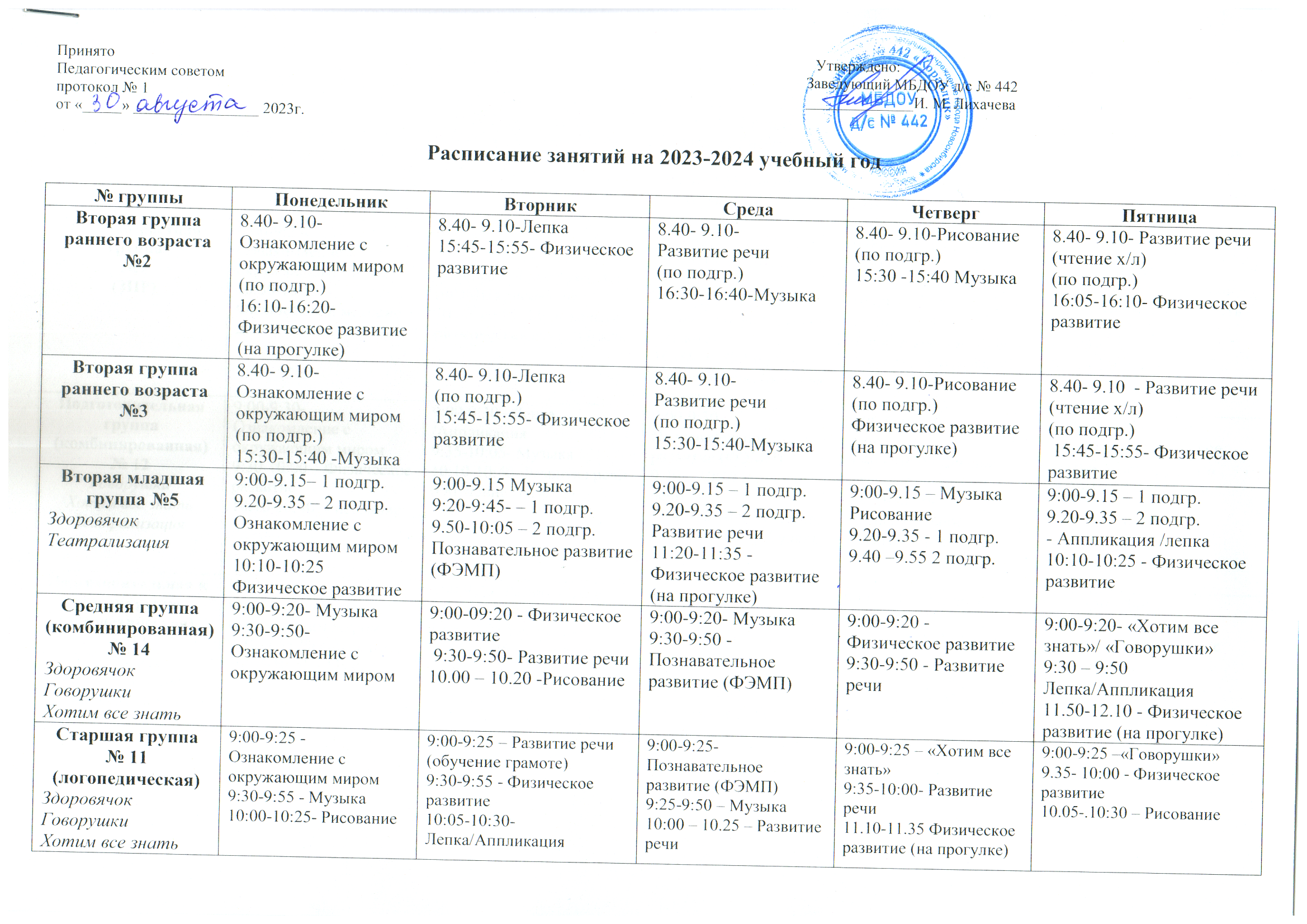 Разновозрастная группа№10(ЗПР)9:00-9:25- Физическое и моторно-двигательное развитие 9:35-10:00 – Ознакомление с окружающим миром9:00-9:25 – 1 подгр.9.30-9.55 – 2 подгр. Познавательное развитие (ФЭМП)/рисование10:10-10:35- Музыкально-ритмическая деятельность  9:00-9:25- 1 подгр.Развитие речи (обучение грамоте)9:30-9:55 –2 подгр. Развитие речи (обучение грамоте)10.00-10.25 Физическое и моторно-двигательное развитие 9:00-9:25- 1 подгр.9:30-9:55 – 2 подгр. - Развитие речи 10.00 – 10.25 Рисование12.00 – 12.25Физическое и моторно-двигательное развитие  (на прогулке)9:00-9:25- 1 подгр.9:35-10:00 -2 подгр.Лепка/аппликация10:15-10:35 – Музыкально-ритмическая деятельностьРазновозрастная группа№9(ЗПР)9:00-9:25- Ознакомление с окружающим миром10:30-10:55 – Физическое и моторно-двигательное развитие 9:00-9:25 – 1 подгр.9.30-9.55 – 2 подгр. Познавательное развитие (ФЭМП)/рисование10:35-10:55- Музыкально-ритмическая деятельность 9:00-9:25- Физическое и моторно-двигательное развитие 9:30-9:55 – 1 подгр.Развитие речи (обучение грамоте)10.00-10.25 2 подгр. Развитие речи (обучение грамоте)9:00-9:25- 1 подгр.9:30-9:55 – 2 подгр. - Развитие речи 10.00 – 10.25 Рисование11.30 – 11.55Физическое и моторно-двигательное развитие  (на прогулке)9:00-9:25- 1 подгр. Лепка/аппликация9:35-10:00 - Музыкально-ритмическая деятельность 10:15-10:40 – 2 подгр.Лепка/аппликацияПодготовительная группа(комбинированная)№ 12ГоворушкиХотим все знатьТеатрализация9:00-9:30- Ознакомление с окружающим миром 9:30-10:00 – Физическое развитие 10:10-10:40- Рисование9:00-9:30 –Лепка /Аппликация9:35-10:05- Музыка 10:10-10:40- Развитие речи (Обучение грамоте)9:00-9:30- Познавательное развитие (ФЭМП)9:40 – 10:10 Развитие речи11:40-12:10 Физическое развитие (на прогулке)9:00-9:30 – Развитие речи9:40 - 10:10- Физическое развитие 10:20-10:50- Познавательное развитие (ФЭМП)9:00-9:30- Музыка 9:40-10:10- «Хотим все знать»/ «Говорушки»10:20-10:50 РисованиеПодготовительная к школе группа (логопедическая)  № 13ГоворушкиХотим все знатьТеатрализация9:00-9:30- Ознакомление с окружающим миром 9:30-9:55 Развитие речи10:05-10:35 - Музыка9:00-9:30- Развитие речи (обучение грамоте)9:35-10:05 Рисование 10:15-10:45 Физическое развитие 9:00- 9:30 - Познавательное развитие (ФЭМП)9:40-10:10 - Лепка/Аппликация 12:15-12:45Физическое развитие (на прогулке)9:00-9:30 – Развитие речи9:35 – 10:05 -Музыка10:10-10:40- Познавательное развитие (ФЭМП) 9:00-9:30 - Физическое развитие 9:40-10:10 –«Хотим все знать»/ «Говорушки»10:10-10:40- Рисование